Name: _____________________________ Period: __________ Date: ___________Unit 5 Review HandoutDirections: Show ALL OF YOUR WORK!! Circle your answers. Solve using substitution.1.)  y = 6x – 11					2.) -3x – 3y = 3    -2x – 3y = -7					      y = -5x – 17Solve using elimination.3.)  -4x + 9y = 9						4.)   -4x – 2y = 14      x – 3y = -6						       -10x + 7y = -25Solve using any method. 5.) -14 = -20y – 7x						6.) 3 + 2x – y = 0      10y + 4 = 2x						      -3 – 7y = 10xWrite the system and solve.7.) You have a jar of pennies and quarters. You want to choose 15 coins that are worth exactly $2.31. Write a system of equations to model the situation. How many pennies and quarters do you choose?8.) In a chemistry lab, you have two vinegars. One is 5% acetic acid and one is 6.5% acetic acid. You want to make 200 mL of vinegar with 6% acetic acid. How many milliliters of each vinegar do you need to mix together?Solve the system of inequalities by graphing. 9.) y ≤ -x – 2					10.) 4x + y < 2      y ≥ -5x + 2			            y > -2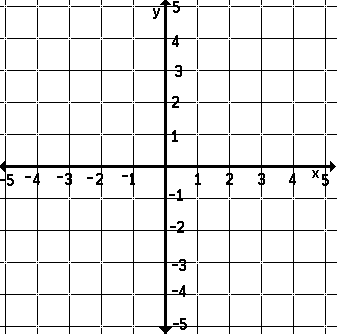 Solve equation by graphing.11.)  = ANSWERS:1.) ( 2, 1 )2.) (-4,3)3.) ( 9, 5)4.) (-1,-5)5.) ( 2, 0)6.) (-1, 1)7.) quarters =9     pennies = 68.)  6.5% = 66.7      5%= 133.311.)  x = 2 and x =-2